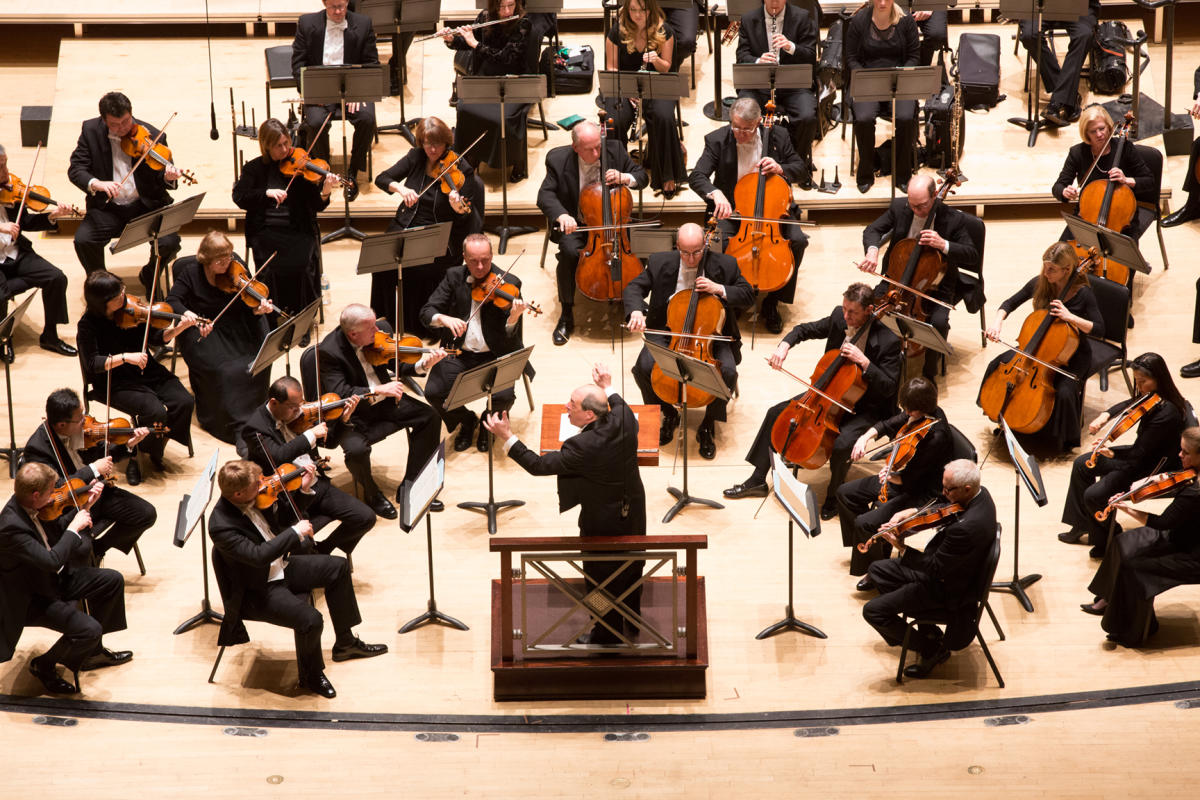 Мы продолжаем знакомство с творчеством великого русского композитора Петра Ильича Чайковского и предлагаем вам с детьми прослушать уже знакомую пьесу Петра Ильича Чайковского из цикла «Времена года»  «Апрель. Подснежник» в исполнении симфонического оркестра. После прослушивания музыкального произведения не забудьте задать ребёнку рекомендуемые вопросы: 1. Тебе знакома эта музыка? 2. Как она называется, кто её написал?3. Кто исполняет пьесу - солист, или оркестр?4. Какие музыкальные инструменты звучат?Прослушайте пьесу ещё раз и сравните два одинаковых произведения в разном исполнении.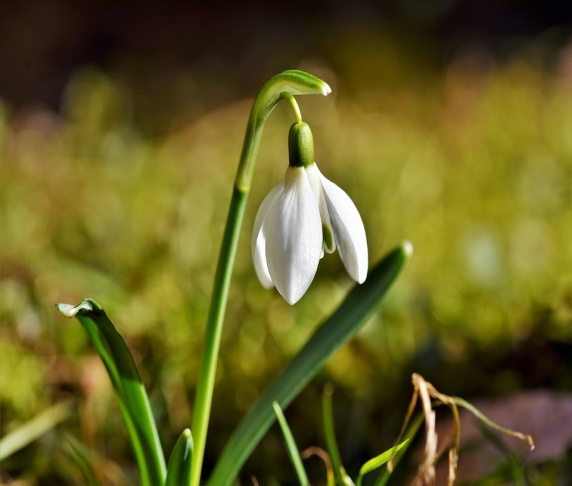 